KENDRIYA VIDYALAYA, MANDAPAMAISSCE (XII) 2019-20 RESULTPass Percentage- 100%School P.I.- 64.14Science Stream P.I.- 63.57Commerce Stream P.I.- 65.22VIDYALAYA’S TOPPERSSCIENCE STREAM:						COMMERCE STREAM:AISSCE (XII)- 2020SUBJECT WISE P.I.Science Stream:-Commerce Sream:-PositionNameScorePhoto  1.J ARUN MANI476/500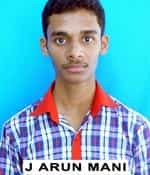 2.K JEYASRI475/500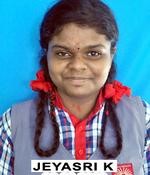 3.U MITHRAA458/500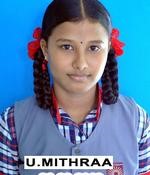 PositionNameScorePhoto1.R SRI RUSAT479*/500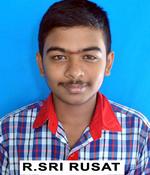 2.P MAREENA449/500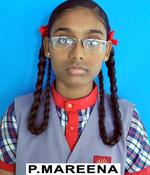 3.K YAZHINI434/500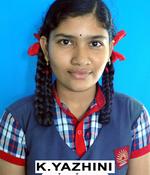 SUBJECTTEACHER’S NAMEP.I.PHYSICSMr. Pawan Kumar73.21CHEMISTRYMr. Mohan Lal72.62MATHSMrs. Kasthuri67.76ENGLISHSh. K.C. Khatiresh Kumar58.98HINDIMr. Susheel Kumar Garg58.33COMP. SC.Ms. Tarannum Shaikh54.17BIOLOGYSmt. S Lakshmi49.17SUBJECTTEACHER’S NAMEP.I.ACCOUNTANCYMrs. Anitha70.4BUSINESS STUDIESMrs. Anitha65.9ECONOMICSMr. C Vijaya Kr.59.1I.P.Ms. Tarannum Shaikh55.3